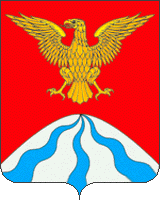 АДМИНИСТРАЦИЯ МУНИЦИПАЛЬНОГО ОБРАЗОВАНИЯ «ХОЛМ-ЖИРКОВСКИЙ РАЙОН» СМОЛЕНСКОЙ ОБЛАСТИП О С Т А Н О В Л Е Н И Еот  11.12.2023   № 685                                                                                                    В соответствии со статьями 172 и 184.2 Бюджетного кодекса Российской Федерации, Администрация муниципального образования «Холм-Жирковский район» Смоленской областип о с т а н о в л я е т:1. Утвердить основные направления налоговой и бюджетной политики муниципального образования Холм-Жирковского городского поселения Холм-Жирковского района Смоленской области на 2024 год  и на плановый период 2025 и 2026 годов согласно приложению к настоящему постановлению.2. Настоящее постановление применяется к правоотношениям, возникшим 
с 1 января 2024 года.3. Контроль за исполнением настоящего постановления оставляю за собой.		Приложение №1
к постановлению Администрации
муниципального образования
"Холм-Жирковский район"
Смоленской областиот  11.12.2023   № 685                   Основные направления налоговой и бюджетной политики муниципального образования Холм-Жирковского городского поселения Холм-Жирковского района Смоленской области на 2024 год и плановый период 2025 и 2026 годовОбщие положенияОсновные направления налоговой и бюджетной политики муниципального образования Холм-Жирковского городского поселения Холм-Жирковского района Смоленской области на 2024 год и плановый период 2025 и 2026 годов (далее – Основные направления) подготовлены в соответствии со статьей 172 Бюджетного кодекса Российской Федерации, статьей 3 Положения о бюджетном процессе муниципального образования Холм-Жирковского городского поселения Холм-Жирковского района Смоленской области.При подготовке Основных направлений были учтены положения Указа Президента Российской Федерации от 7 мая 2018 года № 204 «О национальных целях и стратегических задачах развития Российской Федерации на период до 2024 года» и от 21 июля 2020 года № 474 «О национальных целях развития Российской Федерации на период до 2030 года», Послания Президента Российской Федерации Федеральному Собранию Российской Федерации от 21 апреля 2021 года, Основные направления бюджетной и налоговой политики Смоленской области на 2023 год и плановый период 2024 и 2025 годов, Стратегия социально-экономических развития Смоленской области и  Холм-Жирковского района.Целью основных направлений на среднесрочный период является определение условий, используемых при составлении проекта бюджета муниципального образования Холм-Жирковского городского поселения Холм-Жирковского района Смоленской области (далее - муниципального образования Холм-Жирковского городского поселения), а также обеспечение прозрачности и открытости бюджетного планирования.Основные направления сохраняют преемственность в отношении определенных ранее приоритетов и скорректированы с учетом текущей экономической ситуации.Основные задачи бюджетной и налоговой политики на 2024 год и на плановый период 2025 и 2026 годовОсновными задачами бюджетной и налоговой политики являются:– обеспечение устойчивости бюджетной системы и обеспечение долгосрочной сбалансированности бюджета муниципального образования Холм-Жирковского городского поселения;– повышение доходного потенциала муниципального образования Холм-Жирковского городского поселения за счет наращивания стабильных доходных источников и мобилизации в бюджет имеющихся резервов;– безусловное исполнение всех социально значимых обязательств государства и достижение целей и целевых показателей национальных проектов, определенных в соответствии с Указом № 204 и № 474, а также достижение показателей результативности, входящих в их состав региональных и муниципальных программ;-  проведение ежегодной оценки эффективности налоговых расходов с последующим формированием предложений по сокращению или отмене неэффективных налоговых льгот и преференций, установленных соответствующими нормативными правовыми актами органов местного самоуправления Холм-Жирковского района о налогах, пересмотру условий их предоставления;- создание условий для повышения инвестиционной активности хозяйствующих субъектов, осуществляющих деятельность на территории муниципального образования Холм-Жирковского городского поселения, и обеспечение стабильных налоговых условий для введения предпринимательской деятельности;– повышение открытости и прозрачности управления общественными финансами.3. Основные направления бюджетной и налоговой политики на 2024год и на плановый период 2025 и 2026 годов1. Формирование реалистичного прогноза поступления доходов с учетом минимизации рисков несбалансированности бюджета.2. Улучшение администрирования доходов бюджетной системы с целью достижения объема налоговых поступлений соответствующего уровню экономического развития муниципального образования Холм-Жирковского городского поселения и отраслей производства.3. Повышение эффективности реализации мер, направленных на расширение налоговой базы по имущественным налогам путем выявления и включения в налогооблагаемую базу недвижимого имущества и земельных участков, которые до настоящего времени не зарегистрированы.     4. Поддержка инвестиционной активности субъектов предпринимательской деятельности.5. Финансовое обеспечение реализации приоритетных задач, достижение показателей результативности, установленных национальными проектами, муниципальными программами муниципального образования Холм-Жирковского городского поселения.6. Обеспечение оплаты труда работников муниципальных учреждений с учетом положений Федерального закона «О минимальном размере оплаты труда».7. Повышение эффективности бюджетных расходов, формирование бюджетных параметров исходя из необходимости безусловного исполнения действующих расходных обязательств, в том числе с учетом их приоритетности, оптимизации и эффективности исполнения, осуществления взвешенного подхода к принятию новых расходных обязательств и сокращения неэффективных бюджетных расходов.8. Реализация мероприятий по формированию современной городской среды.9.Реализация проектов развития общественной инфраструктуры муниципального образования Холм-Жирковского городского поселения, основанных на местных инициативах.10. Повышение эффективности бюджетных расходов, в том числе за счет дальнейшей реализации принципа формирования бюджета на основе муниципальных программ и проектов.11. Обеспечение открытости, прозрачности и публичности процесса управления общественными финансами, гарантирующей обществу право на доступ к открытым муниципальным данным.12.Участие муниципального образования Холм-Жирковского городского поселения в реализации федеральных и региональных национальных проектов.13.Первоочередное планирование бюджетных ассигнований на исполнение действующих расходных обязательств муниципального образования.14. Принятие новых расходных обязательств исключительно по вопросам, отнесенным Конституцией Российской Федерации и федеральными и региональными законами к полномочиям исполнительных органов муниципального образования Холм-Жирковского городского поселения.15. Повышение эффективности функционирования контрактной системы в части совершенствования системы организации закупок товаров, работ и услуг для обеспечения муниципальных нужд.Реализация основных направлений бюджетной и налоговой политики муниципального образования Холм-Жирковского городского поселения Холм-Жирковского района Смоленской областиРеализация основных направлений налоговой и бюджетной политики в 2023-2025 годах будет осуществлена с учетом следующих особенностей:-    формирование проекта бюджета муниципального образования Холм-Жирковского городского поселения на 2024 год и на плановый период 2025 и 2026 годов осуществляется исходя из необходимости реализации основных задач – обеспечение долгосрочной устойчивости бюджетной бюджета муниципального образования, обеспечение роста налоговых и неналоговых доходов бюджета;-   прогноз доходов и расходов бюджета муниципального образования Холм-Жирковского городского поселения на 2024 год и на плановый период 2025 и 2026 годов формируется на основе показателей прогноза социально-экономического развития муниципального образования Холм-Жирковского городского поселения на 2024 год и на плановый период 2025 и 2026 годов, а также в соответствии с федеральным и областным бюджетным и налоговым законодательством и проектами федеральных и областных законов по внесению изменений в бюджетное и налоговое законодательство;-   формирование расходной части бюджета муниципального образования Холм-Жирковского городского поселения Холм осуществляется исходя из необходимости решения задач, достижения целей и целевых показателей национальных проектов, определенных в соответствии с Указами    № 204 и № 474.При этом в основе формирования проекта бюджета муниципального образования Холм-Жирковского городского поселения должно быть распределение бюджетных ресурсов в прямой зависимости от достижения конкретных результатов:- расходы, финансирование которых осуществляется за счет целевых межбюджетных трансфертов, предоставляемых из областного бюджета, прогнозируются в объемах, предусмотренных проектом Закона Смоленской области «Об областном бюджете на 2024 год и на плановый период 2025 и 2026 годов»;-   условно утверждаемые расходы на 2025 и 2026 годы планируются в соответствии с нормами Бюджетного кодекса Российской Федерации;-   бюджетные ассигнования на оплату труда отдельных категорий работников муниципальных учреждений, на которых не распространяется действие указов Президента Российской Федерации, и на оплату труда муниципальных служащих, лиц, замещающих муниципальные должности, а также работников органов местного самоуправления,  замещающих должности, не являющиеся должностями муниципальной службы, и работников, осуществляющих профессиональную деятельность по должностям служащих и по профессиям рабочих, рассчитываются с учетом ежегодной индексации с 1 октября на прогнозируемый уровень инфляции, определенный на федеральном уровне, в 2024 году – 5,5 %, в 2025 году – 4,0 %, в 2026 году – 4,0 %;-   бюджетные ассигнования на исполнение публичных нормативных обязательств учитываются в полном объеме в соответствии с нормативными правовыми актами, устанавливающими эти обязательства, и численностью, соответствующей категории граждан;-  бюджетные ассигнования на оплату коммунальных услуг на 2024 год и на плановый период 2025 и 2026 годов рассчитываются исходя из планируемого увеличения тарифов на 10% с 01.01.2024 года. Об утверждении основных направленийналоговой и бюджетной политики муниципального образования Холм-Жирковского городского поселения Холм-Жирковского района Смоленской области на 2024 год и на плановый период 2025 и 2026 годовГлава муниципального образования«Холм-Жирковский район» Смоленской областиА.М. Егикян